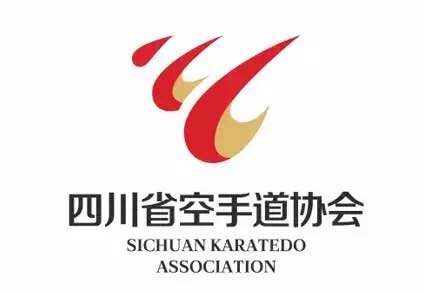 四川省空手道训练基地备案表（请将本人身份证/营业执照复印件件粘贴在背面）      四川省空手道协会  （请将本人身份证/军官证/护照复印件粘贴在此处）基地名称统一社会机构代码身份证号码姓  名性  别出生年月日出生年月日政治面貌基地职务本人签字本人签字邮政编码联系电话 兼职专职 兼职专职基地面积学员人数教练员人数教练员人数教练员人数基地地址电话家庭住址其他社会职务其他社会职务其他社会职务本人主要简历本人主要简历本人主要简历本人主要简历本人主要简历本人主要简历本人主要简历本人主要简历本人主要简历本人主要简历自何年月至何年月自何年月至何年月在何地区何单位在何地区何单位在何地区何单位在何地区何单位在何地区何单位在何地区何单位在何地区何单位职务基地简介基地简介基地简介基地简介基地简介基地简介基地简介本俱乐部意见本俱乐部意见省协会意见省协会意见省协会意见（印章）经办人：           年  月  日（印章）经办人：           年  月  日（印章）经办人：           年  月  日（印章）经办人：           年  月  日（印章）经办人：           年  月  日（请正反面打印本表）